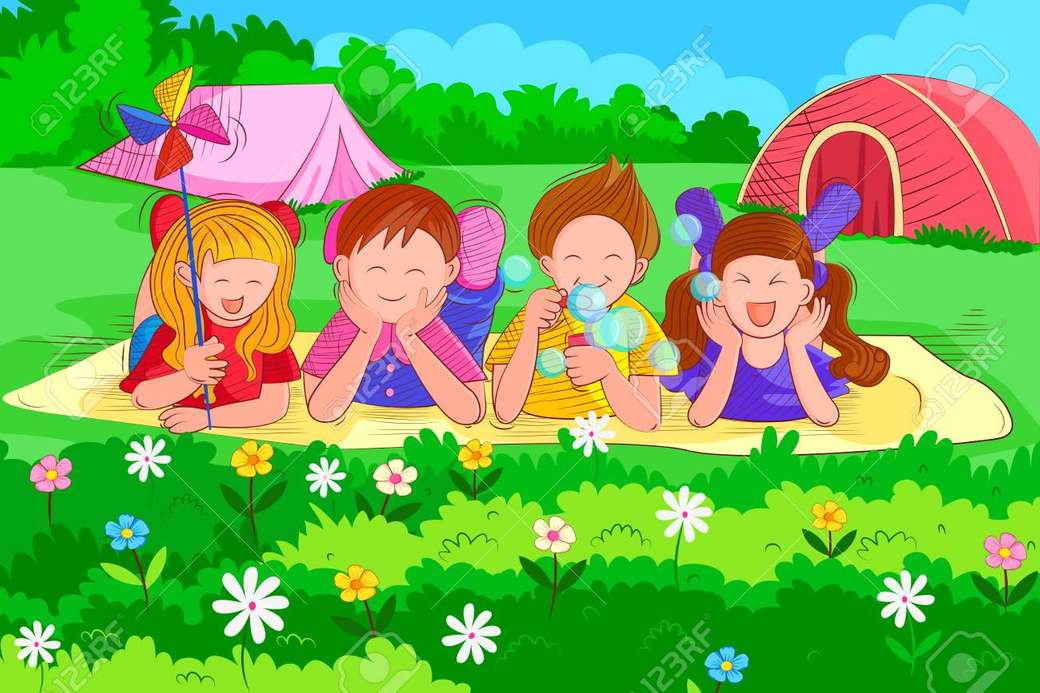 Дорогие ребята!Каникулы — это прекрасная пора! Желаем вам зарядиться положительной энергией, набраться новых сил! Пускай ваши каникулы будут интересными, увлекательными, веселыми и безопасными, ведь ваши здоровье и жизнь — это самое главное!
Дата и времяНаименование мероприятияМесто проведения,https: //УЧРЕЖДЕНИЯ ОБРАЗОВАНИЯ:УЧРЕЖДЕНИЯ ОБРАЗОВАНИЯ:УЧРЕЖДЕНИЯ ОБРАЗОВАНИЯ:МАОУ «ШКОЛА - ГИМНАЗИЯ № 1»МАОУ «ШКОЛА - ГИМНАЗИЯ № 1»МАОУ «ШКОЛА - ГИМНАЗИЯ № 1»05.07. - 20.07.2022 онлайнОнлайн викторина "День семьи"https://vk.com/gym1krk18.07-22.07.2022 онлайн / ВКонтактеИгра-викторина "Лето, солнышком согрето!"https://vk.com/gym1krk24.07.2022 онлайн / ВКонтактеПросмотр видеороликов "День земли"https://vk.com/gym1krkМАОУ «Гимназия № 5»МАОУ «Гимназия № 5»МАОУ «Гимназия № 5»18.07-22.07 онлайнпутешествие по России МАОУ «Гимназия № 5»18.07-22.07 онлайнконкурс коллажей "Лето со мной"МАОУ «Гимназия № 5»МАОУ «СОШ № 8»МАОУ «СОШ № 8»МАОУ «СОШ № 8»11.07-30.07 онлайнАкция "Мы на СИМах" (видеоролик по ПДД со своим Средством индивидуальной мобильности: самокатом, гиро скутером, моно колесом и т.д. )Вконтакте, школьная группа (корпус 1) https://vk.com/wall-186239942_2477 11.07-15.08Акция "Доброделы" (принести любые книги, сделать открытки для детей Донецка"1 этаж школы (корпус 1)МАОУ «СОШ № 10»МАОУ «СОШ № 10»МАОУ «СОШ № 10»01.07.-31-07.2022/онлайн ВКонтактеФото - челлендж #ВКРУГУСЕМЬИhttps://vk.com/club19427272301.07.-31-07.2022/онлайн ВКонтактеКонкурс фотографий "Моя семья"https://vk.com/club19427272318.07-24.07.2022, 10.00. - 11.00.Подвижные игры на свежем воздухе.МАОУ " СОШ №10", территория школыМБОУ «СОШ № 11»МБОУ «СОШ № 11»МБОУ «СОШ № 11»19.07.2022 с 10.00 до 11.00Легкоатлетическая эстафетаМАОУ "СОШ № 11" школьный стадион21.07.2022 с 10.00 до 11.00Мастер-класс "Огневой рубеж"МАОУ "СОШ № 11" спортзал26.07.2022 с 10.00 до 11.00ЛЕТО! СПОРТ! (спортивные мероприятия)МАОУ "СОШ № 11" школьный стадионМБОУ «КАШ-И»МБОУ «КАШ-И»МБОУ «КАШ-И»19.07.2022 10.00Изготовление коллажей "Мы выбираем ЗОЖ!"https://vk.com/wall-201922559 22.07.2022 10.00Онлайн-изучение ПДД "Опасные забавы"https://vk.com/wall-201922559 МБОУ «Майская СОШ»МБОУ «Майская СОШ»МБОУ «Майская СОШ»18.07.2022, 14.00, онлайнОнлайн-опрос «Я хочу стать…..»МБОУ "Майская СОШ", http://mai-krkam.edusite.ru/19.07.2022, 14.00, онлайнКонкурс фотографий "Я и спорт"МБОУ "Майская СОШ", http://mai-krkam.edusite.ru/20.07.2022, 14.00, онлайнПознавательная викторина «Я ребенок и у меня есть права»МБОУ "Майская СОШ", http://mai-krkam.edusite.ru/21.07.2022, 14.00, онланйПросмотр мультфильма «Просто так…», викторинаМБОУ "Майская СОШ", http://mai-krkam.edusite.ru/22.07.2022, 14.00, онлайнКвест «Планета детства»МБОУ "Майская СОШ", http://mai-krkam.edusite.ru/МБОУ «Мысовская СОШ»МБОУ «Мысовская СОШ»МБОУ «Мысовская СОШ»22.07.2022, онлайнПросмотр видеороликов " Безопасное лето"МБОУ "Мысовская СОШ"18,20,22.07, территория школыОбъединение "Юнармия"МБОУ "Мысовская СОШ"МБОУ «Стряпунинская СОШ»МБОУ «Стряпунинская СОШ»МБОУ «Стряпунинская СОШ»18.07.2022-22.07.2022Онлайн-челлендж, посвященный Международному дню торта - семейный рецепт любимого тортаhttps://vk.com/club17434430219.07.2022-21.07.2022Просмотр видеороликов "Безопасное лето"https://vk.com/club174344302МБОУ «Черновская СОШ»МБОУ «Черновская СОШ»МБОУ «Черновская СОШ»18.07.2022, 19.07.2022, 20.07.2022, 21.07.2022, 22.07.2022 - 11.00-13.00 ч.Спортивные секции "Баскетбол", "ОФП", "Футбол"МБОУ "Черновская СОШ", территория школыУЧРЕЖДЕНИЯ КУЛЬТУРЫ и ИСКУССТВА:УЧРЕЖДЕНИЯ КУЛЬТУРЫ и ИСКУССТВА:УЧРЕЖДЕНИЯ КУЛЬТУРЫ и ИСКУССТВА:18.07.2022 9:30Игровая программа для детей "Веселая среда"МАУ "ККДЦ"21.07.2022 15:00Танцевальная программа "Летние фантазии"МАУ "ККДЦ", Площадь у фонтана19.07.2022 в 14-00
21. 07.2022 в 14-00Мастер-класс «Бабочки»МБУК "ЦБС г. Краснокамска"18.07.2022
12.00- 14.00Работа летнего клуба «Творческий экспресс» 
Занятие-игра «Наш дом. Ничего лишнего»МБУ "МРЦ" СП КМЖ с.Стряпунята18.07.2022
17.00 Мастер-класс «Национальная кухня»МБУ "МРЦ" СП КМЖ с.Стряпунята19.07.2022
15.00 Мастер-класс «Оригами»МБУ "МРЦ" СП КМЖ с.Стряпунята20.07.2022
12.00 – 14.00 Работа летнего клуба «Творческий экспресс» МБУ "МРЦ" СП КМЖ п. Оверята21.07.2022
15.00Квест-игра «Ура-каникулы»МБУ "МРЦ" СП КМЖ "Ассоль"21.07.2022
15.00 Игровая программа «Дед Мороз в гостях у Лета»МБУ "МРЦ" СП КМЖ с.Стряпунята22.07.2022
12.00 -14.00 Работа летнего клуба «Творческий экспресс»МБУ "МРЦ" СП КМЖ п. Оверята18-22.07.2022
14.00Настольные и подвижные игрыМБУ "МРЦ" СП КМЖ п. Оверята18.07.2022
15.00Акция с ОМВД «У детей нет крыльев!»МБУ "МРЦ" СП КМЖ "Радуга"20.07.2022 
16.00Спортивные соревнования «Энергия лета»МБУ "МРЦ" СП КМЖ "Формика"УЧРЕЖДЕНИЯ ФК И СПОРТА:УЧРЕЖДЕНИЯ ФК И СПОРТА:УЧРЕЖДЕНИЯ ФК И СПОРТА:18.07.2022-24.07.2022Тренировочные мероприятияМБУ СШОР "Лидер"18.07.2022-24.07.2022Тренировочные мероприятияМБУ ФОК "Олимпийский"18.07.2022 - 24.07.2022Лагерь с дневным пребыванием детей (тренировочные мероприятия, подвижные игры, медосмотр)МБУ "Спортивная школа г. Краснокамска"18.07.2022Веселые старты "Открытие лагеря"МБУ "Спортивная школа г. Краснокамска"19.07.2022, 21.07.2022Посещение бассейнаМБУ "Спортивная школа г. Краснокамска"ОБЩЕСТВЕННЫЕ ИНИЦИАТИВЫ:ОБЩЕСТВЕННЫЕ ИНИЦИАТИВЫ:ОБЩЕСТВЕННЫЕ ИНИЦИАТИВЫ:19.07.2022, 16.00 Тренировочные занятия для подростковых команд ТОС «Линейный», ТОС «Лесной»Площадка Восток микрорайона Заводскойhttps://vk.com/club18542734219.07.2022, 16.00 Тренировочные занятия для подростковых команд ТОС «Новострой» д. Новая Ивановка, ТОС «Мысы»Площадка с. Мысыhttps://vk.com/club18542734220.07.2022, 17.30Мастер-класс по рисованию на мольбертах, асфальте на тему: «Семья» (ТОС «Линейный», ТОС «Набережный»)Площадка Восток микрорайона Заводскойhttps://vk.com/club18542734221.07.2022 14.00-20.00Занятия в объединении «Я-декоратор» (председатель ТОС «Набережный» Трутнева Мария Валерьевна)МБУ «МРЦ» СП КМЖ «Формика»https://vk.com/formika.club 22.07.2022 11.00-18.30Занятия в объединении «Я-декоратор» (председатель ТОС «Набережный» Трутнева Мария Валерьевна)МБУ «МРЦ» СП КМЖ «Восход» с. Мысыhttps://vk.com/clubvoshoddk 23.07.2022 11.00-18.30Занятия в объединении «Я-декоратор» (председатель ТОС «Набережный» Трутнева Мария Валерьевна)МБУ «МРЦ» СП КМЖ «Восход» с. Мысыhttps://vk.com/clubvoshoddk По предварительной записи (89630115363)Мастер-классы по прикладному творчеству (АНО «Вместе» Южанинова Татьяна Владимировна)АРТ-пространство г. Краснокамск ТД Лидерhttps://vk.com/art_prostranstvo777 